La red Pickup de SEUR cumple dos años consolidando las tiendas de conveniencia en el e-commerce españolLa red de puntos de recogida y entrega de paquetes de DPDgroup cuenta ya con 1.400 puntos en España y más de 28.000 en Europa, y está disponible en 25 paísesA principios de año la compañía superó el medio millón de envíos a través de esta red que inauguró en 2015 Madrid, 29 de mayo de 2017.- El e-commerce ha revolucionado la forma de comprar en todo el mundo y la flexibilidad y el control sobre los envíos y devoluciones se imponen como clave del éxito en el escaparate de Internet. Para cumplir con esta demanda de los consumidores online, se empezaron a utilizar las llamadas tiendas de conveniencia, facilitando la recogida y devoluciones de los pedidos online, y cuyo uso en Europa está ya muy extendido y aceptado por los consumidores. De hecho, según el eShopper barometer de SEUR y DPDgroup, los puntos de conveniencia son el lugar de entrega habitual para el 55% de los franceses.En el caso de España, es una tendencia que está todavía en crecimiento, pero que cada vez eligen más compradores online por la amplitud de horarios y flexibilidad que permite a la hora de recoger sus compras cuando mejor les convenga. Prueba de ello es que la red Pickup de SEUR ha triplicado en el último año el número de envíos y devoluciones a través de estos puntos, llegando en enero de este año al medio millón desde su creación en 2015.La compañía celebró el segundo aniversario de esta exitosa red con un acto simbólico el pasado viernes en el que Yves Delmas, presidente de SEUR, entregó un ramo de flores y una caja regalo a la primera tienda que formó parte de Pickup, Lezul, situada en Madrid. Además, el resto de tiendas que cumplen también dos años siendo parte de este proyecto, recibirán un obsequio para conmemorar esta fecha.Esta red alternativa a los envíos a domicilios cuenta ya con más de 1.400 establecimientos en todo el territorio nacional, ubicados en zonas céntricas y accesibles, a menos de 15 minutos de distancia del 85% de la población. Pickup forma parte de la red de puntos de DPDgroup, la mayor de Europa con más de 28.000 establecimientos en 25 países. La cifra global de envíos realizados en esta red supera ya los 52 millones.Acerca de SEURSEUR, compañía pionera en el transporte urgente con 75 años de historia, lidera el sector en España con tres grandes ejes de negocio: internacional, comercio electrónico y negocio B2B, para empresas de todos los tamaños y sectores. Los 7.100 empleados de SEUR dan servicio a más de 1.200.000 clientes, gracias a una flota de 4.500 vehículos, que incluye vehículos ecológicos y más de 1.400 tiendas de proximidad. En su apuesta constante por la innovación, ha desarrollado soluciones que mejoran la experiencia del cliente, como Predict, sistema interactivo para concertar la entrega, o Now, para las entregas súper urgentes en una o dos horas.Como parte de DPDgroup, una de las mayores redes internacionales de transporte urgente que agrupa las marcas DPD, Chronopost y SEUR, realiza entregas en todo el mundo. Gracias a esta integración, se esfuerzan cada día por ofrecer una experiencia única a sus clientes, basada en el conocimiento de sus necesidades, a la vez que construyen relaciones sólidas con todos ellos.Para más información: http://www.teloenvioporseur.com/ 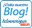 http://www.facebook.com/seur.es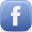 https://twitter.com/SEUR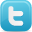 http://www.linkedin.com/company/SEUR 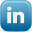 Gabinete de prensa/ Agencia de comunicación SEURseur.comLaura Gonzalvo / Patricia PoloDpto. Comunicación y Marca SEUR91 322 27 52 / 91 322 28 37laura.gonzalvo@seur.net  patricia.polo@seur.netElena BarreraTINKLE91 702 10 10   ebarrera@tinkle.es 